الجامعة الهاشمية						قسم التخصص: 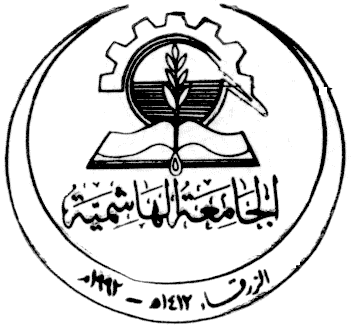 كلية الدراسات العليا					الصـــادر القسم:							التاريــــــــــــخ:نموذج رقم (9)الموافقة المسبقة لطالب الدكتوراه بدراسة مادة أو مادتين اختياريتين من مستوى (700) أو(900) من خارج خطته الدراسية*المادة المراد دراستها: رقم المادة 			اسم المادة 		      عدد الساعات 		القسم   ـــــــــــــــــــــــــــــــــــ	            ــــــــــــــــــــــــــــــــــــــــــــــــ	    ــــــــــــــــــــــــــــــ	   ــــــــــــــــــــــــــ*تنسيب المرشد الاكاديمي: موافق       غير موافق، بسبب: ـــــــــــــــــــــــــــــــــــــــــــــــــــــــــــــــــاسم المرشد: ــــــــــــــــــــــــــــــــــــــــــــــــــــــ  الرقم الوظيفي: ــــــــــــــــــــــــــــــــــــ  الكلية: ـــــــــــــــــــــــــــــــــــــــــــــــ التخصص: ـــــــــــــــــــــــــــــــــــــــــــ القسم:ــــــــــــــــــــــــــــــــــ*توصية لجنة الدراسات العليا في قسم  التخصص 	      *قرار لجنة الدراسات العليا في كلية التخصص موافق         غير موافق ، بسبب ، ــــــــــــــــــــــــــــــ             موافق       غير موافق ، بسبب ، ــــــــــــــــــــــــــــــرقم الجلسة: ـــــــــــــــــــــــــــــــــــ  تاريخها:     /   /      	       رقم الجلسة: ـــــــــــــــــــــــــــــــــــ  تاريخها:     /   /      توقيع رئيس اللجنة: ـــــــــــــــــــــــــــــــــــــــــــــــ		       توقيع رئيس اللجنة: ـــــــــــــــــــــــــــــــــــــــــــــــنسخة الأصل/ مدير وحدة القبول والتسجيلنسخة/ كلية الدراسات العليا		المعومات الشخصية:اسم الطالب:ــــــــــــــــــــــــــــ   الرقم الجامعي: ــــــــــــــــــ الهاتف: ــــــــــــــــــــ      العام الجامعي: ـــــــــــــــــــــــــــالكلية: ــــــــــــــــــــــــــــــــــــــ القسم: ـــــــــــــــــــــــــــــــــ   التخصص: ــــــــــــــــــــــــــــــــــــــــــــــــــــــــــــــــــــــــــــــ  الفصل الحالي: ـــــــــــــــــــــــــــــــــــــــــــــــمبررات دراسة المادة: ــــــــــــــــــــــــــــــــــــــــــــــــــــــــــــــ                          ــــــــــــــــــــــــــــــــــــــــــــــــــــــــــــــالفصل الدراسي الذي ستدرس فيه المادة: ـــــــــــــــــــــــــــ العام الجامعي: ــــــــــــــــــــــــــــتوقيع الطالب: ـــــــــــــــــــــــــــــــــــــــــــ  التاريخ:     /     /*معلومات وحدة القبول التسجيل:الطالب مسجل منذ الفصل: ـــــــــــ  للعام الجامعي:  ــــــــــــ وقد أنهى (          ) ساعة معتمدة بمعدل التراكمي (        )     عدد المواد المعتمدة المسجلة لهذا الفصل (        ).هل سبق للطالب دراسة مواد من خارج خطته؟  	 نعم     لا   اسم المادة:ـــــــــــــــــــــــــــــــــــــــــــــ 		  رقمها:ـــــــــــــــــــــــــــــــــــــــــــتوقيع وختم مسجل الكلية: ــــــــــــــــــــــــــــــــــــــــــــــــ   التاريخ:      /       /توقيع مدير وحدة القبول والتسجيل: ــــــــــــــــــــــــــــــــ   التاريخ:      /       /